Inschrijfformulier 1 Kwartnoot.nlWIJZE VAN INSCHRIJVING:Leerlingen worden ingeschreven door een vereniging. De vereniging vult onderstaand formulier in.Tevens dient formulier 2 ingevuld te worden door de vereniging zodat de persoonlijke gegevens van elke leerling bekend zijn bij kwartnoot.nl. Alle formulieren dienen opgestuurd te worden naar: info@kwartnoot.nlNa ontvangst van alle formulieren, ontvangt de vereniging  een factuur met het totaalbedrag van de kosten. Pas daarna vindt de betaling plaats. De inschrijving is pas definitief indien het totaalbedrag op de rekening van kwartnoot.nl is bijgeschreven. De inschrijving moet uiterlijk binnen zijn op 10 januari.KOSTEN:Theorieles incl. theorie-examen				€ 35,-Praktijkexamen						€ 60,-Extra kosten Openbaar D-examen				€ 50,-GEGEVENS VERENIGINGTOTAAL OVERZICHT LEERLINGEN(van uw vereniging )Datum:……………………………….
Naam:……………………………………		Handtekening				www.kwartnoot.nl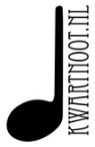 info@kwartnoot.nl
NL29RBRB0943867517Inschrijfformulier 2 Kwartnoot.nl							PERSOONLIJKE GEGEVENS KANDIDAATLeerling 1Leerling  2			www.kwartnoot.nlinfo@kwartnoot.nl
NL29RBRB0943867517Inschrijfformulier 2 Kwartnoot.nl							PERSOONLIJKE GEGEVENS KANDIDAATLeerling 3Leerling  4			www.kwartnoot.nlinfo@kwartnoot.nl
NL29RBRB0943867517Inschrijfformulier 2 Kwartnoot.nl							PERSOONLIJKE GEGEVENS KANDIDAATLeerling 5Leerling  6			www.kwartnoot.nlinfo@kwartnoot.nl
NL29RBRB0943867517Inschrijfformulier 2 Kwartnoot.nl							PERSOONLIJKE GEGEVENS KANDIDAATLeerling 7Leerling  8			www.kwartnoot.nlinfo@kwartnoot.nl
NL29RBRB0943867517Inschrijfformulier 2 Kwartnoot.nl							PERSOONLIJKE GEGEVENS KANDIDAATLeerling 9Leerling  10			www.kwartnoot.nlinfo@kwartnoot.nl
NL29RBRB0943867517Inschrijfformulier 2 Kwartnoot.nl							PERSOONLIJKE GEGEVENS KANDIDAATLeerling 11Leerling  12			Naam vereniging		Plaats		Naam contactpersoonEmail-adres 1Email-adres 2 ( voor het geval van ziekte o.i.d.) THEORIE ATHEORIE BTHEORIE CTHEORIE DPRAKTIJK APRAKTIJK BPRAKTIJK CPRAKTIJK DAantal leerlingenRoepnaam: Achternaam: Woonplaats: Telefoonnummer 1:Email- adres:Geboortedatum:Naam docent:Instrument:Lid van:Neemt deel aan:Theorie A / B / C / D     ( doorhalen wat niet van toepassing is)Neemt deel aan:Praktijkexamen A / B / C / DRoepnaam: Achternaam: Woonplaats: Telefoonnummer 1:Email- adres:Geboortedatum:Naam docent:Instrument:Lid van:Neemt deel aan:Theorie A / B / C / D     ( doorhalen wat niet van toepassing is)Neemt deel aan:Praktijkexamen A / B / C / DRoepnaam: Achternaam: Woonplaats: Telefoonnummer 1:Email- adres:Geboortedatum:Naam docent:Instrument:Lid van:Neemt deel aan:Theorie A / B  / C / D    ( doorhalen wat niet van toepassing is)Neemt deel aan:Praktijkexamen A / B / C / DRoepnaam: Achternaam: Woonplaats: Telefoonnummer 1:Email- adres:Geboortedatum:Naam docent:Instrument:Lid van:Neemt deel aan:Theorie A / B / C / D     ( doorhalen wat niet van toepassing is)Neemt deel aan:Praktijkexamen A / B / C / DRoepnaam: Achternaam: Woonplaats: Telefoonnummer 1:Email- adres:Geboortedatum:Naam docent:Instrument:Lid van:Neemt deel aan:Theorie A / B  / C / D    ( doorhalen wat niet van toepassing is)Neemt deel aan:Praktijkexamen A / B / C / DRoepnaam: Achternaam: Woonplaats: Telefoonnummer 1:Email- adres:Geboortedatum:Naam docent:Instrument:Lid van:Neemt deel aan:Theorie A / B / C / D     ( doorhalen wat niet van toepassing is)Neemt deel aan:Praktijkexamen A / B / C / DRoepnaam: Achternaam: Woonplaats: Telefoonnummer 1:Email- adres:Geboortedatum:Naam docent:Instrument:Lid van:Neemt deel aan:Theorie A / B  / C / D    ( doorhalen wat niet van toepassing is)Neemt deel aan:Praktijkexamen A / B / C / DRoepnaam: Achternaam: Woonplaats: Telefoonnummer 1:Email- adres:Geboortedatum:Naam docent:Instrument:Lid van:Neemt deel aan:Theorie A / B  / C / D    ( doorhalen wat niet van toepassing is)Neemt deel aan:Praktijkexamen A / B / C / DRoepnaam: Achternaam: Woonplaats: Telefoonnummer 1:Email- adres:Geboortedatum:Naam docent:Instrument:Lid van:Neemt deel aan:Theorie A / B  / C / D    ( doorhalen wat niet van toepassing is)Neemt deel aan:Praktijkexamen A / B / C / DRoepnaam: Achternaam: Woonplaats: Telefoonnummer 1:Email- adres:Geboortedatum:Naam docent:Instrument:Lid van:Neemt deel aan:Theorie A / B / C /  D    ( doorhalen wat niet van toepassing is)Neemt deel aan:Praktijkexamen A / B / C / DRoepnaam: Achternaam: Woonplaats: Telefoonnummer 1:Email- adres:Geboortedatum:Naam docent:Instrument:Lid van:Neemt deel aan:Theorie A / B / C / D     ( doorhalen wat niet van toepassing is)Neemt deel aan:Praktijkexamen A / B / C / DRoepnaam: Achternaam: Woonplaats: Telefoonnummer 1:Email- adres:Geboortedatum:Naam docent:Instrument:Lid van:Neemt deel aan:Theorie A / B  / C / D    ( doorhalen wat niet van toepassing is)Neemt deel aan:Praktijkexamen A / B / C / D